ПАМЯТКА  ДЛЯ  РОДИТЕЛЕЙ  О  ПРАВИЛАХ  ПОВЕДЕНИЯ  НА  ЖЕЛЕЗНОЙ  ДОРОГЕ

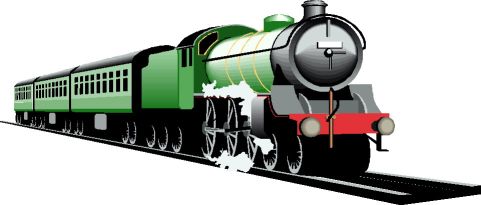 Уважаемые взрослые!Не оставляйте детей одних вблизи железнодорожных путей.Помните, это опасно для их жизни!Каждый гражданин должен помнить, что железнодорожный транспорт – зона повышенной опасности и пользуясь его услугами, гражданин обязан выполнять общепринятые правила личной безопасности. Переходите железнодорожные пути только в установленных местах, пользуясь пешеходными мостами, тоннелями, настилами, убедившись в отсутствии движущегося поезда или маневрового локомотива.Помните, что опасно для жизни – оставлять детей без присмотра и позволять им играть вблизи железной дороги.ЗАПОМНИТЕ:Проезд и переход граждан через железнодорожные пути допускается только в установленных и оборудованных для этого местах.При проезде и переходе через железнодорожные пути гражданам необходимо пользоваться специально оборудованными для этого пешеходными переходами, тоннелями, мостами, железнодорожными переездами.ЗАПРЕЩАЕТСЯ:Подлезать под железнодорожным подвижным составом.Перелезать через автосцепные устройства между вагонами.Бежать по пассажирской платформе рядом с прибывающим или отправляющимся поездом.Устраивать различные подвижные игры.Оставлять детей без присмотра.Прыгать с пассажирской платформы на железнодорожные пути.Осуществлять посадку и (или) высадку во время движения.Уважаемые взрослы, не проходите равнодушно мимо шалостей детей вблизи железной дороги!Помните, что железная дорога – не место для детских игр.Уважаемые взрослые, все  трагедии с участием детей на железнодорожном транспорте можно было предотвратить!